ЗаявкаТраверса, тип 1: линейная с подвеской за центр1. Конструкция подвеса траверсы на крюк крана и концевой элемент (выбрать необходимые)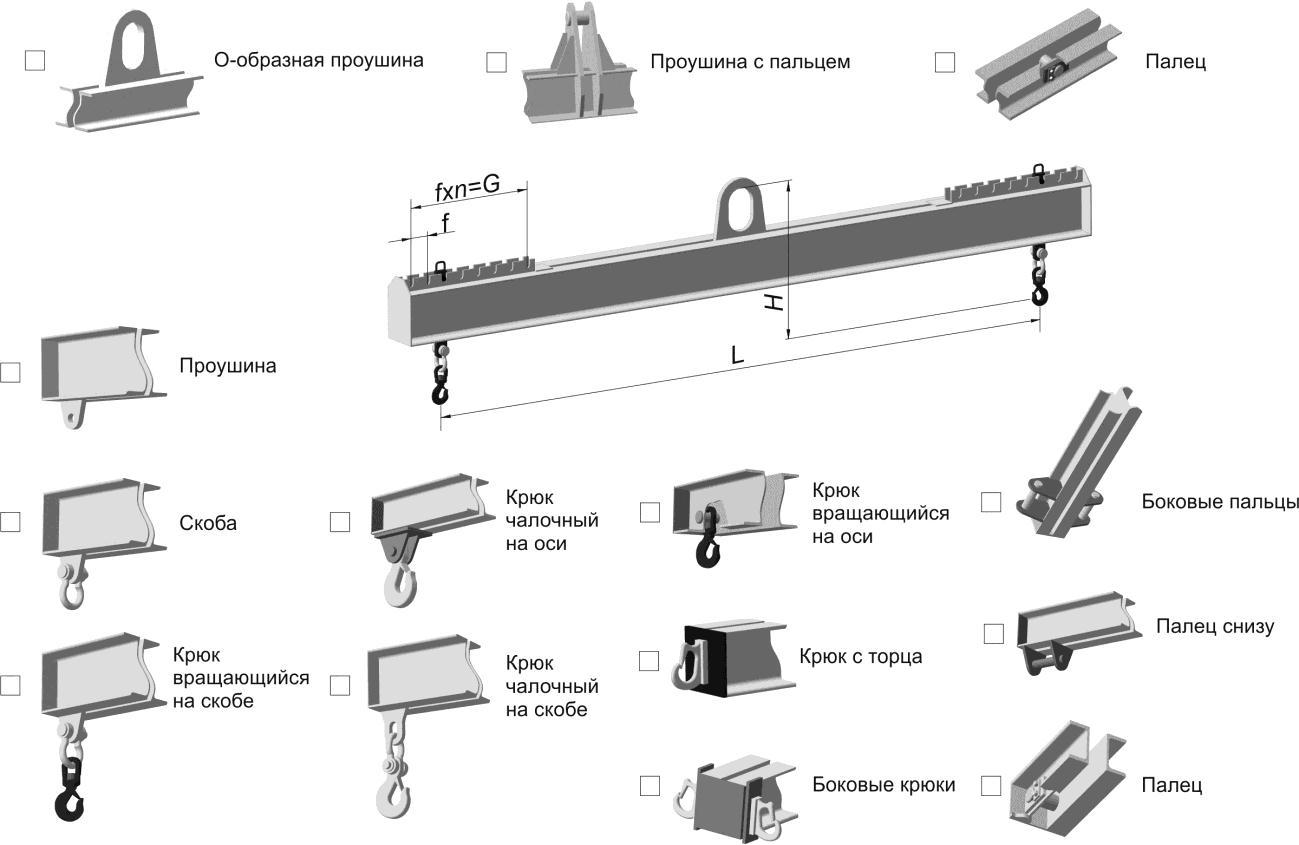 2. Характеристики поднимаемого груза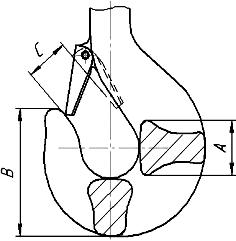 3.Крюк кранаА = _______________ мм В = _______________ мм C = _______________ ммОбозначение крюка по ГОСТ (DIN) = ___________________4. Указать при необходимости:Высота подъема груза от уровня пола(мах), мм.:  ___________________Высота подъема кранового крюка (мах), мм.:  _______________________Высота подвеса траверсы H, мм.: _____________________ ___________5. Дополнительные требования___________________________________________________________________________________________________________________________________________________________________________________________________________________________________________________________________________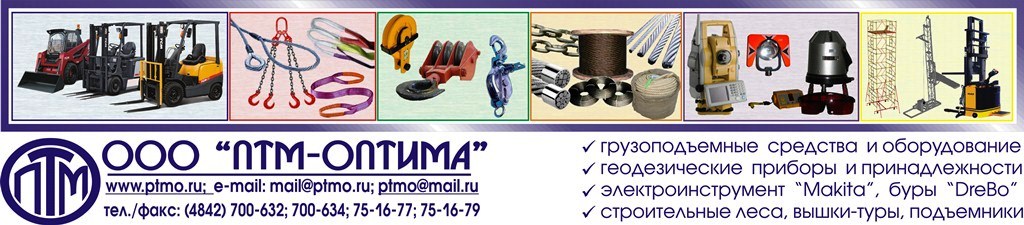 УТВЕРЖДАЮ _______________________________________________ МП                                                                                                                                        (должность, подпись, ФИО)УТВЕРЖДАЮ _______________________________________________ МП                                                                                                                                        (должность, подпись, ФИО)УТВЕРЖДАЮ _______________________________________________ МП                                                                                                                                        (должность, подпись, ФИО)УТВЕРЖДАЮ _______________________________________________ МП                                                                                                                                        (должность, подпись, ФИО)Габаритные размерыГабаритные размерыГабаритные размерыРасстояниеДля переставной проушиныДля переставной проушиныДля переставной проушиныРасстояниеДля переставной проушиныДля переставной проушиныДля переставной проушиныКол-во точек подвесаМасса, кг.между точкамиКол-во точек подвесаМасса, кг.Длина,Ширина,Высота,между точками(не менее 2-х)Длина,Ширина,Высота,подвеса L, мм(не менее 2-х)Длина,Ширина,Высота,подвеса L, ммКол-во n,(не менее 2-х)мм.мм.мм.подвеса L, ммШаг f, ммКол-во n,G, мммм.мм.мм.Шаг f, ммшт.G, ммшт.